Name: ____________________________	Date Assigned: _____________________  Weekly Reading Contract & LogI promise to spend twenty (20) minutes each day reading independently at home.  The total amount of time I will read over the next seven days is one-hundred, forty (140) minutes.Date Due:_____________________	Student Signature: ______________________	Read to build reading fluency and comprehension!  Fluency is the ability to read text accurately and quickly. Fluency bridges word decoding and comprehension. Comprehension is an understanding of what has been read. Fluency is a set of skills that allows readers to rapidly decode text while maintaining high comprehension.  Remember to read in a quiet space without distractions.  Retell what you read to a parent in your own words.  Question what might happen next.  Enjoy your book!DayTitle of Book(s)Author(s)# of pages# of minutesParent SignatureMonday_______________Tuesday_______________Wednesday_______________Thursday_______________Friday_______________Saturday_______________Sunday_______________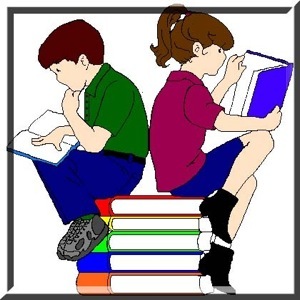 TotalPagesTotal Minutes